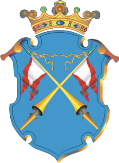 Республика КарелияАДМИНИСТРАЦИЯ КААЛАМСКОГО СЕЛЬСКОГО ПОСЕЛЕНИЯПОСТАНОВЛЕНИЕОт  «   08   » сентября  2016 г  				            	  №  30Об отмене постановления 
от 14.11.2013г. № 51   На основании Федерального закона от 06 октября 2003 года № 131-ФЗ «Об общих принципах организации местного самоуправления в Российской Федерации»,   администрация Кааламского сельского поселения постановляет:Отменить постановление администрации Кааламского сельского поселения от 14.11.2013г. № 51 «Об утверждении Административного регламента администрации Кааламского сельского поселения по исполнению муниципальной функции «Осуществление муниципального земельного контроля на территории Кааламского сельского поселения»Опубликовать настоящее постановление в  средствах массовой информации  и разместить на официальном сайте администрации Кааламского сельского поселения.Контроль за исполнением  настоящего постановления оставляю за собой.Глава Кааламского  сельского поселения                                      А.М.Мищенко